ПЕРИОДИЧЕСКОЕ ПЕЧАТНОЕ ИЗДАНИЕБАЛАХТОНСКОГО СЕЛЬСКОГО СОВЕТА ДЕПУТАТОВ и АДМИНИСТРАЦИИ БАЛАХТОНСКОГО СЕЛЬСОВЕТА КОЗУЛЬСКОГО РАЙОНА                     БАЛАХТОНСКИЕ             В Е С Т И__________________________________________________________________________________                 30 ДЕКАБРЯ   2020  ГОДА     №  18/194   СРЕДА__________________________________________________________________________________С НАСТУПАЮЩИМ НОВЫМ 2021 ГОДОМ! 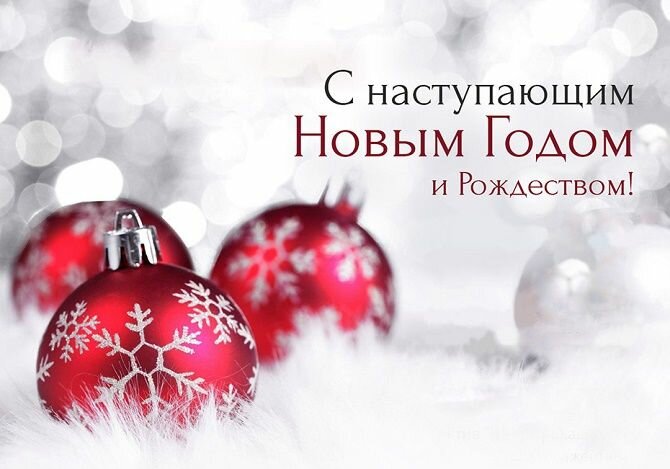 МИРА!                            ЗДОРОВЬЯ!	СЧАСТЬЯ!				ДОСТАТКА!		РАДОСТИ! 				УСПЕХОВ!			ОПТИМИЗМА!	    		ДОБРА!						ЛЮБВИ!				УДАЧИ!	               БЛАГОПОЛУЧИЯ!ИСПОЛНЕНИЯ ЖЕЛАНИЙ!____________________________________________________________Страница  2 № 18/194 «Балахтонские вести»  30 декабря 2020 года__________________________________________________________________________________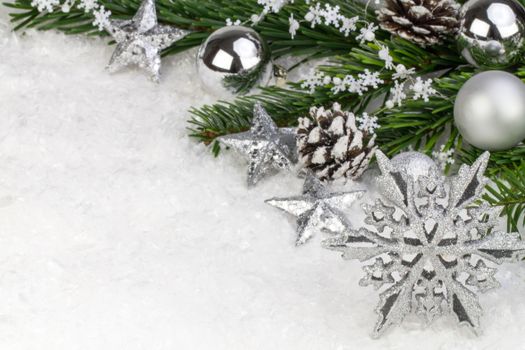 МЧС ИНФОРМИРУЕТБЕЗОПАСНЫЙ НОВЫЙ ГОД!ОНД и ПР по Козульскому району УНД и ПР ГУ МЧС России по Красноярскому краю поздравляет Вас с наступающими Новогодними и Рождественскими праздниками и желает приятно и безопасно провести их! При этом не стоит забывать, что праздники, в один миг могут превратиться в неприятное воспоминание. Ведь, несмотря на яркие салюты и новогодние подарки, грань между весельем и грустью очень тонка. Чтобы обезопасить себя и своих близких от неприятных сюрпризов необходимо заранее ознакомиться с «техникой безопасности» в новогодние праздники. Как известно, предупрежден – значит вооружен. Существует несколько видов опасностей, о которых нельзя забывать.ФЕЙЕРВЕРКИ - несомненно, запущенные в небо салюты, ракеты и петарды – это большая новогодняя радость для детей и взрослых. Однако неправильное или неосторожное обращение с пиротехникой влечет за собой разнообразные травмы, ожоги и даже пожары. Чтобы не стать жертвой неудачного запуска новогоднего салюта старайтесь приобретать пиротехнику в специализированных магазинах, имеющих все сертификаты качества. Приступая к запуску салютов, придерживайтесь рекомендаций указанных на упаковке. Не стоит пренебрегать также простыми правилами безопасности:
	- не запускать салюты вблизи строений;	- располагать зрителей на безопасном расстоянии;	- не разрешать детям самостоятельно запускать фейерверки; 	- не пытаться повторно запустить неразорвавшийся салют.СВЕЧИ И БЕНГАЛЬСКИЕ ОГНИ - эти атрибуты праздника при невнимательном обращении могут стать причиной пожара. Поэтому, при использовании свечей и бенгальских огней будьте бдительны: не зажигайте их возле елок и других воспламеняющихся предметов, не оставляйте в помещении без присмотра.И наконец, самый главный атрибут Нового года – НОВОГОДНЯЯ ЕЛКА - практически в каждом доме с приближением новогодних праздников, устанавливают и украшают елку. При этом мы часто забываем, что новогодняя елка является источником повышенной пожарной опасности. Она требует особо внимательного отношения к мерам пожарной безопасности. А меры эти очень просты:	- елку рекомендуется ставить на расстоянии не менее 1 метра от стен;	- от макушки елки до потолка также должно быть не менее 1 метра;_____________________________________________________________Страница  3  № 18/194 «Балахтонские вести»  30 декабря  2020 года__________________________________________________________________________________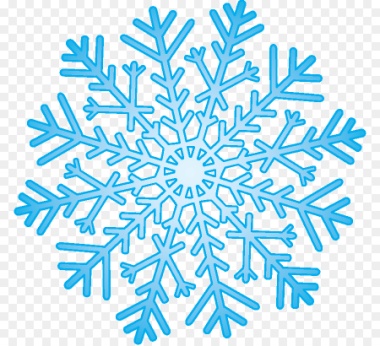 	- устанавливайте елку на устойчивом основании; 	- не ставьте елку у выхода из комнаты, если она загорится, огонь отрежет дорогу к спасению;	- не устанавливайте елку рядом с отопительными или электроприборами;	- при малейших признаках неисправности в иллюминации (нагрев проводов, мигание лампочек, искрение и т.п.) немедленно выключите ее; 	- не украшайте елку бумажными игрушками, ватой и свечами; 	- не применяйте в помещении хлопушки и фейерверки.	Электрическую сеть следует обеспечить надежными предохранителями.Соблюдение мер пожарной безопасности –залог удачно проведенного времени в праздники!В случае возникновения чрезвычайной ситуации звоните в ЕДИНУЮ СЛУЖБУ СПАСЕНИЯ по телефону «01» (с сотовых телефонов – 112)В.А. Дутчик - капитан внутренней службы, ст. инспектор ОНД  и ПР по Козульскому району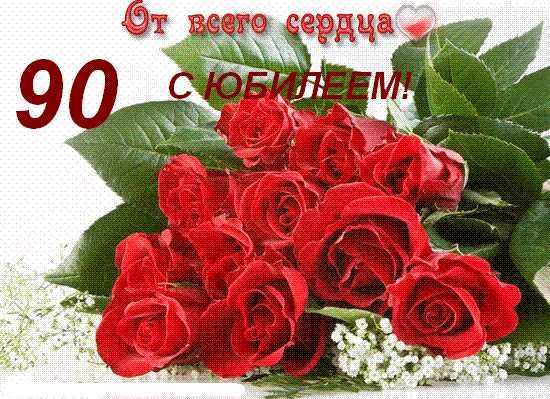 ПОЗДРАВЛЯЕМнаших жителей преклонного возраста тех,кому за 90, с днём рождения!Александру Никифоровну ГАПОНОВУ – 7 января ей исполнится 93 года!,Веру Федосовну ШАРОБАЙКО – 1 января ей исполнится 92 года!Юлию Николаевну ЛОСЕВУ – 10 декабря ей исполнился 91 год!Так пусть и впредь с заботой и любовьюДарует мир уют, тепло и свет.От всей души – отличного здоровьяИ долгих, добрых и счастливых летВ.А. Мецгер – Глава Балахтонского сельсоветаЕ.А. Гардт – председатель сельского Совета депутатов ____________________________________________________________Страница  4  № 18/194 «Балахтонские вести»  30 декабря 2020 года __________________________________________________________________________________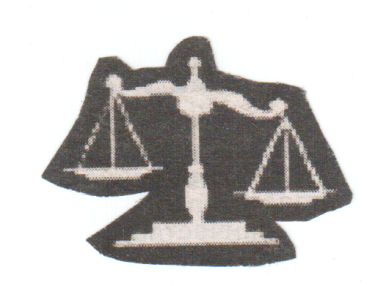 ЧЕЛОВЕК И ЗАКОН  ИНФОРМАЦИЯ о ПРОВЕДЕНИИ ПРОВЕРОКПРОКУРАТУРОЙ КОЗУЛЬСКОГО РАЙОНАНОВОЕ В ЗАКОНОДАТЕЛЬСТВЕ В СФЕРЕ ЖКХСогласно внесенным Федеральным законом от 27.10.2020 № 351-ФЗ "О внесении изменений в статьи 157 и 157.2 Жилищного кодекса Российской Федерации в части регулирования порядка изменения размера платы за коммунальные услуги, предоставленные с нарушением установленных требований" поправкам, при предоставлении коммунальных услуг с перерывами, превышающими установленную продолжительность, и (или) с нарушением качества их предоставления осуществляется изменение размера платы за коммунальные услуги в порядке, установленном Правительством Российской Федерации.Изменение размера платы за коммунальные услуги, предусмотренное частью 4 ст. 157 ЖК РФ, осуществляется управляющей организацией, товариществом собственников жилья либо жилищным кооперативом или иным специализированным потребительским кооперативом.Предусматривается, что в случае ненадлежащего исполнения обязанностей лицом, которое несет ответственность за содержание и ремонт общего имущества в многоквартирном доме, такое лицо обязано компенсировать ресурсоснабжающим организациям расходы, фактически понесенные ими вследствие изменения размера платы за коммунальные услуги, при условии надлежащего исполнения ресурсоснабжающей организацией обязанностей по поставке ресурсов, необходимых для предоставления коммунальных услуг, до границ общего имущества в многоквартирном доме и границ внешних сетей инженерно-технического обеспечения данного дома.При непосредственном управлении многоквартирным домом собственниками помещений изменение размера платы за коммунальные услуги производит ресурсоснабжающая организация, если нарушения произошли до границ общего имущества в многоквартирном доме и границ внешних сетей инженерно-технического обеспечения данного дома.  Федеральный закон вступил в силу 07 ноября 2020 года.НАРУШЕНИЕ ЖИЛИЩНОГО ЗАКОНОДАТЕЛЬСТВАПрокуратурой Козульского района выявлены нарушения жилищного законодательства при выборе способа управления многоквартирным домом.Проверка показала, что неустановленное лицо подделало в целях использования официальные документы бюллетени для голосования и решение общего собрания собственников помещений многоквартирного жилого дома по адресу:  п.г.т. Козулька, ул. Зеленая роща, д. 4.По результатам проверки прокуратурой района направлено исковое заявление в Козульский районный суд о признании недействительными решения общего собрания собственников. По материалам прокурорской проверки органом дознания ОМВД России по Козульскому району 30.11.2020 возбуждено уголовное дело по ч. 1 ст. 327 УК РФ в отношении неустановленных лиц. ____________________________________________________________Страница  5 № 18/194 «Балахтонские вести»  30 декабря 2020 года __________________________________________________________________________________В ходе расследования уголовного дела проводятся неотложные следственные действия, изъяты оригиналы документов в службе строительного надзора и жилищного контроля Красноярского края, представленные управляющей компанией ООО «ЖЭК», а также в здании управляющей компании произведена выемка документов, дознавателем назначена почерковедческая экспертиза.  Рассмотрение мер прокурорского реагирования, и расследование уголовного дела находится на контроле прокуратуры района.СОБЛЮДЕНИЕ ПРАВ ГРАЖДАНПрокуратурой Козульского района проведена проверка соблюдения прав граждан, проживающих в труднодоступных населенных пунктах. Установлено, что на территории Козульского района расположен труднодоступный населенный пункт д. Мальфино, в котором проживает 8 граждан.В целях контроля за исполнением решения суда, ранее вынесенного по исковому заявлению прокуратуры района, которым на администрацию Балахтонского сельсовета возложена обязанность  организовать водоснабжение жилых домов в д. Мальфино, прокуратурой района установлено, что достаточных мероприятий для исполнения судебного акта местной администрацией не принято, в связи с чем глава сельсовета 30.09.2020 предостережен о недопустимости нарушений закона и предупрежден о том, что в случае причинения вреда жизни или здоровью людей глава сельсовета понесёт установленную законодательством ответственность.По выявленным нарушениям требований пожарной безопасности в населенном пункте главе сельсовета внесено представление об их устранении в месячный срок.Несмотря на принимаемые органом местного самоуправления меры по содержанию дороги, ведущей в д. Мальфино, прокуратурой района отмечены существенные недостатки дорожного покрытия, о чем проинформирован орган ГИБДД для проведения проверки и принятия необходимых мер в рамках компетенции.	Кроме того, в ходе проведения личного приема граждан принято письменное обращение от жителя д. Мальфино о нарушении его жилищных прав, организовано проведение проверки. Соблюдение прав жителей труднодоступных населенных пунктов находится на особом контроле прокуратуры района.СОБЛЮДЕНИЕ СВОЕВРЕМЕННОСТИ ОПЛАТЫПрокуратурой Козульского района проверена своевременность оплаты заказчиками обязательств по государственным и муниципальным контрактам.По результатам проверки установлены факты невыплат по контрактам органами местного самоуправления и подведомственными им учреждениями. Принятыми мерами реагирования удалось пресечь нарушения муниципальными заказчиками прав и интересов субъектов предпринимательской деятельности на своевременную оплату по муниципальным контрактам.____________________________________________________________Страница  6 № 18/194 «Балахтонские вести»  30 декабря 2020 года __________________________________________________________________________________В целях устранения допущенных нарушений в указанной сфере прокуратурой района в адрес главы района внесено представление, по итогам рассмотрения 1 должностное лицо привлечено к дисциплинарной ответственности. В главный распорядителя бюджетных средств района привлечен к административной ответственности, предусмотренной ч. 1 ст. 7.32.5 КоАП РФ, назначено наказание в виде штрафа в размере 30 000 рублей.По результатам проверки прокурором района проведено совещание с муниципальными заказчиками, на котором обращено внимание на недопустимость нарушения прав представителей бизнес сообщества.В результате принятых мер прокурорского реагирования погашена задолженность по 35 муниципальным контрактам в размере 1 371 347,83 рублей.СОБЛЮДЕНИЕ ЗАКОНОДАТЕЛЬСТВА ПРИ СТРОИТЕЛЬСТВЕПрокуратурой Козульского района проведена соблюдения действующего законодательства при строительстве школы на 115 мест в селе Жуковка. Проверка показала, что строительство объекта подрядной организацией ООО «ПромСтройИнвест» ведется, контроль за ходом строительства со стороны заказчика КГКУ «Управление капитального ремонта» осуществляется.Вместе с тем, до настоящего времени администрацией Козульского района не исполнены взятые на себя обязательства по ремонту водонапорной башни с целью подключения водоснабжения к возводимому образовательному учреждению.Подрядчик ООО КСПМК «Ремсельбурвод», с которым администрацией Козульского района заключен контракт со сроком исполнения до 06.11.2020, к выполнению работ не приступил, ремонт не начат.В нарушение ст. 94 Федерального закона от 05.04.2013 N 44-ФЗ "О контрактной системе в сфере закупок товаров, работ, услуг для обеспечения государственных и муниципальных нужд" должностными лицами администрации Козульского района контроль за ходом выполнения капитального ремонта водонапорной башни не осуществляется, несмотря на то, что окончание работ к установленному сроку подрядчиком становится явно невозможным, мер к расторжению контракта не принималось. В связи с этим создается угроза срыва ввода в эксплуатацию объекта образовательного учреждения в установленный срок.В целях активизации работ по подключению водоснабжения к строящейся школе главе Козульского района внесено представление, рассмотрение которого находится на особом контроле прокуратуры района.	Генеральный директор ООО КСПМК «Ремсельбурвод» предостережен о недопустимости нарушений законодательства.Материал предоставлен Т.Ю. Барановой – и.о. прокурора Козульского района -старшим помощником прокурора района юристом 1 класса                                                       ____________________________________________________________Страница  7 № 18/194 «Балахтонские вести»  30 декабря 2020 года__________________________________________________________________________________В СОВЕТЕ ДЕПУТАТОВ	24 декабря в Балахтонском сельском Совете депутатов состоялась очередная пятая сессия депутатов сельского Совета шестого созыва. Из девяти избранных депутатов в соответствии с Уставом сельсовета на сессии присутствовали шесть депутатов.	Одним из основных вопросов повестки стоял вопрос об утверждении бюджета муниципального образования Балахтонский сельсовет на 2021 год и плановый период 2022-2023 годов. Депутаты заслушали главного бухгалтера администрации сельсовета В.А. Кривоносову. Виктория Андреевна довела до сведения депутатов информацию о доходах и расходах бюджета на предстоящие три года. Подробную информацию предоставила по финансированию муниципальной Программы «Комплексные мероприятия по улучшению качества жизни и благосостояния населения на территории муниципального образования Балахтонский сельсовет» в разбивке по пяти подпрограммам:	 «Благоустройство территории муниципального образования Балахтонский сельсовет», 	«Модернизация, развитие и содержание автомобильных дорог общего пользования местного значения на территории муниципального образования Балахтонский сельсовет»,	 «Энергосбережение и повышение энергетической эффективности, ремонт и содержание сети наружного освещения улиц на территории муниципального образования Балахтонский сельсовет», 	«Обеспечение первичных мер пожарной безопасности на территории муниципального образования Балахтонский сельсовет», 	«Профилактика терроризма, экстремизма и трансфертной безопасности на территории муниципального образования Балахтонский сельсовет». Программа и подпрограммы разработаны на трёхлетний период. Бюджет сельсовета на предстоящий период депутаты утвердили единогласно.	Вторым вопросом депутаты утвердили штатную структуру администрации сельсовета на предстоящий 2021 год. В сравнении с прошлым годом штатная структура остаётся прежней.	Третьим вопросом депутаты заслушали отчёт о работе административной комиссии администрации Балахтонского сельсовета за 2020-ый год. Отчёт предоставила ответственный секретарь административной комиссии Н.Н. Кионова. Всего было проведено три заседания административной комиссии по переданным делам. Одно дело было прекращено в виду отсутствия административного правонарушения, по двум делам (о нарушении самоизоляции в период пандемии Covid 19) выписаны штрафы в размере по одной тысяче рублей. Данную информацию депутаты приняли к сведению.	Четвёртым вопросом депутаты заслушали информацию, предоставленную заместителем главы администрации сельсовета Н.Н. Кионовой, и утвердили внесение изменений в Положение о Правилах землепользования и застройки муниципального образования Балахтонский сельсовет.	Пятым вопросом депутатами в соответствии с федеральным законом от 06.10.2003 № 131-ФЗ «Об общих принципах организации местного ____________________________________________________________Страница  8 № 18/194 «Балахтонские вести»  30 декабря 2020 года__________________________________________________________________________________самоуправления в Российской Федерации», (на основании данного закона депутатами были внесены изменения в Устав Балахтонского сельсовета – изменения касались компенсации, выплачиваемой депутату в связи с освобождением его от производственных и служебных обязанностей на время исполнения депутатских обязанностей) было утверждено Положение о компенсационных выплатах депутатам Балахтонского сельского Совета депутатов, осуществляющим свои полномочия на непостоянной основе. 	Шестым вопросом депутаты утвердили передачу полномочий  контрольно-счётного органа Балахтонского сельского Совета депутатов по осуществлению внешнего муниципального финансового контроля Контрольно-счётному органу Козульского района.	Седьмым вопросом повестки депутаты утвердили перспективный план работы сельского Совета депутатов на предстоящий 2021-ый год.	Далее депутаты рассмотрели разные вопросы, которые волнуют наших жителей. Один из них – это закрытие аптечного пункта. Как мы знаем, Галина Дмитриевна Горбатенко, проработав в аптеке продолжительный период времени, ушла на заслуженный отдых. Пользуясь случаем, благодарим Галину Дмитриевну за многолетний добросовестный труд и желаем ей крепкого здоровья на долгие годы. 	По вопросу закрытия аптеки мы обращались в администрацию Козульского района и непосредственно к главному врачу районной больницы М.В. Черных. Нам предоставлена информация о том, что аптечный пункт в селе Балахтон будет открыт непосредственно в Балахтонской врачебной амбулатории, кабинет уже подготовлен. В данное время решается вопрос лицензирования.                                      Е.А. Гардт – председатель Балахтонского сельского Совета депутатовОФИЦИАЛЬНОБАЛАХТОНСКИЙ СЕЛЬСКИЙ СОВЕТ ДЕПУТАТОВКОЗУЛЬСКОГО РАЙОНА КРАСНОЯРСКОГО КРАЯРЕШЕЕНИЕ 24.12.2020                                              с. Балахтон                                              № 05-25рО бюджете  муниципального образования Балахтонский сельсовет на 2021 годи плановый период 2022-2023 годовСтатья 1. Основные характеристики бюджета сельсовета на 2021 год и плановый период 2022-2023 годов1. Утвердить основные характеристики бюджета сельсовета на 2021 год:1) прогнозируемый общий объем доходов  бюджета сельсовета  в сумме 11 389 849,75 рублей;2)  общий объем расходов бюджета сельсовета в сумме 11 389 849,75 рублей;3)  дефицит бюджета сельсовета в сумме 0,00 рублей;4) источники внутреннего финансирования дефицита бюджета сельсовета в сумме 0,00 рублей согласно приложению 1 к настоящему решению.2. Утвердить основные характеристики бюджета сельсовета на 2022 год и на 2023 год:1)  прогнозируемый общий объем доходов бюджета сельсовета  на 2022 год в сумме 9 683 308,63 рублей и на 2023 год в сумме 9 618 539,05 рублей;2) общий объем расходов бюджета сельсовета на 2022 год в сумме 9 683 308,63  рублей, в том числе условно утвержденные расходы в сумме 290 500,00  рублей, и на 2023 год в сумме 9 618 539,05 рублей, в том числе условно утвержденные расходы в сумме 480 927,00рублей.3)  дефицит бюджета сельсовета  в сумме 0,00 рублей на 2022 год и на 2023 год в сумме 0,00 рублей;4)  источники внутреннего финансирования дефицита бюджета сельсовета на 2022 год в сумме 0,00 рублей и на 2023 год в сумме 0,00 рублей согласно приложению 1 к настоящему Решению.____________________________________________________________Страница 9 № 18/194 «Балахтонские вести»  30 декабря 2020 года__________________________________________________________________________________Статья 2. Нормативы распределения доходовУтвердить нормативы распределения доходов  бюджета Балахтонского сельсовета на 2021 год и плановый период 2022-2023 годов согласно приложению  2 к настоящему Решению.Статья 3. Главные администраторы доходов бюджета сельсовета и главные администраторы источников внутреннего финансирования дефицита бюджета сельсовета1. Утвердить перечень главных администраторов доходов бюджета сельсовета и закрепленные за ними доходные источники согласно приложению  3  к настоящему Решению.2. Утвердить перечень главных администраторов источников внутреннего финансирования дефицита бюджета сельсовета и закрепленные за ними источники внутреннего финансирования дефицита бюджета сельсовета согласно  приложению 4 к настоящему Решению.Статья 4. Доходы  бюджета сельсовета на 2021 год и плановый период 2022-2023 годовУтвердить доходы  бюджета сельсовета на 2021 год и плановый период 2022-2023  годов согласно приложению 5 к настоящему Решению.Статья 5. Распределение на 2021 год и плановый период 2022-2023 годов расходов  бюджета сельсовета по бюджетной классификации Российской ФедерацииУтвердить в пределах общего объема расходов  бюджета сельсовета, установленного статьей 1 настоящего Решения: 1) распределение бюджетных ассигнований по разделам, подразделам бюджетной  классификации расходов бюджетов Российской Федерации на 2021 год и плановый период 2022-2023 годов согласно приложению 6 к настоящему Решению;2) ведомственную структуру росписи расходов бюджета сельсовета на 2021 год  и плановый период 2022-2023 годов согласно приложению 7 к настоящему Решению;3) распределение бюджетных ассигнований по целевым статьям (муниципальным программам муниципального образования Балахтонский сельсовет  и непрограммным направлениям деятельности), группам и подгруппам видов расходов, разделам, подразделам классификации расходов бюджета сельсовета на 2021 год  и плановый период 2022-2023 годов согласно приложению 8 к настоящему Решению.Статья 6. Публичные нормативные обязательства Балахтонского сельсоветаУтвердить общий объем средств бюджета Балахтонского сельсовета на исполнение публичных нормативных обязательств на 2021 год в сумме 0,00 рублей, на 2022 год в сумме 0,00 рублей и на 2023 год в сумме 0,00 рублей.Статья 7.  Изменение показателей сводной бюджетной росписи бюджета сельсоветаУстановить, что глава сельсовета вправе в ходе исполнения настоящего Решения вносить изменения в сводную бюджетную роспись  бюджета  сельсовета на 2021 год и плановый период 2022-2023  годов без внесения изменений в настоящее Решение:1) в случаях осуществления расходов на выплаты работникам при их увольнении в соответствии с действующим законодательством в пределах общего объема средств, предусмотренных настоящим Решением на обеспечение их деятельности;2) в случае уменьшения суммы средств межбюджетных трансфертов из вышестоящих бюджетов;3) в пределах общего объема средств субвенций, предусмотренных бюджету сельсовета настоящим Решением, в случае перераспределения сумм указанных субвенций;4) в пределах общего объема средств, предусмотренных настоящим Решением для финансирования мероприятий в рамках одной муниципальной программы Балахтонского  сельсовета, после внесения изменений в указанную программу в установленном порядке;5) в случае внесения изменений Министерством финансов Российской Федерации в структуру, порядок формирования и применения кодов бюджетной классификации Российской Федерации, а также присвоения кодов составным частям бюджетной классификации Российской Федерации;6) в случае исполнения исполнительных документов (за исключением судебных актов) и решений налоговых органов о взыскании налога, сбора, страхового взноса, пеней и штрафов, предусматривающих обращение взыскания на средства бюджета сельсовета, в пределах общего объема средств, предусмотренных главному распорядителю средств  бюджета сельсовета;7)  в случае перераспределения бюджетных ассигнований, предусмотренных на выплату пособий, компенсаций и иных социальных выплат гражданам, не отнесенных к публичным нормативным обязательствам, в пределах общего объема расходов, предусмотренных главному распорядителю средств бюджета сельсовета;8)  в случае перераспределения бюджетных ассигнований, необходимых для исполнения расходных обязательств Балахтонского сельсовета, включая новые виды расходных обязательств, софинансирование которых осуществляется из вышестоящих бюджетов;Статья 8. Индексация размеров денежного вознаграждения выборных должностных лиц, лиц, замещающих муниципальные должности сельсовета и должностных окладов муниципальных служащих сельсовета         Размеры денежного вознаграждения выборных должностных лиц, лиц, замещающих муниципальные должности сельсовета, размеры должностных окладов муниципальных служащих сельсовета, проиндексированные в 2015-2018, 2019 - 2020 годах увеличиваются (индексируются):	2021 - 2023 годов на коэффициент, равный 1.    ____________________________________________________________Страница 10 № 18/194 «Балахтонские вести»  30 декабря 2020 года__________________________________________________________________________________Статья 9. Индексация заработной платы работников сельсовета Заработная плата работников за исключением заработной платы отдельных категорий работников, увеличение оплаты труда которых осуществляется в соответствии 
с указами Президента Российской Федерации, предусматривающими мероприятия по повышению заработной платы, а также в связи 
с увеличением региональных выплат и (или) выплат, обеспечивающих уровень заработной платы работников бюджетной сферы не ниже размера минимальной заработной платы (минимального размера оплаты труда), увеличивается (индексируется):	2021 - 2023 годов на коэффициент, равный 1.  Статья 10. Особенности исполнения бюджета сельсовета в 2021году1. Остатки средств сельского бюджета на 1 января 2021 года в полном объеме, за исключением неиспользованных остатков межбюджетных трансфертов, полученных из федерального и краевого бюджета в форме субсидий, субвенций и иных межбюджетных трансфертов, имеющих целевое назначение, могут направляться на покрытие временных кассовых разрывов, возникающих в ходе исполнения сельского бюджета в 2021 году.2. Установить, что погашение кредиторской задолженности, сложившейся по принятым в предыдущие годы, фактически произведенным, но не оплаченным по состоянию на 1 января 2021 года обязательствам, производится сельсоветом за счет утвержденных  бюджетных ассигнований на 2021 год.Статья 11. Дорожный фонд муниципального образования Балахтонский сельсовет     Утвердить объем бюджетных ассигнований дорожного фонда Балахтонского сельсовета на 2021 год в сумме 348 644,75 рублей, на 2022 год в сумме 360 861,50 рублей, на 2023 год в сумме 374 350,10 рублей.Статья 12. Резервный фонд администрации Балахтонского сельсоветаУстановить, что в расходной части бюджета сельсовета  предусматривается резервный фонд администрации  Балахтонского сельсовета на 2021 год и плановый период 2022-2023 годов в сумме 10 000 рублей ежегодно.           Администрация сельсовета ежеквартально информирует сельский Совет депутатов о расходовании средств резервного фонда.Статья 13. Переданные полномочия   Утвердить в составе расходов бюджета поселения иные межбюджетные трансферты, передаваемые бюджету Козульского района из бюджета поселения на осуществление части полномочий по решению вопросов местного значения в соответствии с заключенными соглашениями, на 2021 год и плановый период 2022-2023 годы согласно приложению 9 к настоящему Решению.Статья 14. Межбюджетные трансферты, предоставляемые бюджету сельсоветаУтвердить распределение субвенций, субсидий, иных межбюджетных трансфертов бюджету сельсовета на 2021 год и плановый период 2022-2023 годов согласно приложению 10 к настоящему Решению.Статья 15. Обслуживание счета бюджета сельсовета        1. Кассовое обслуживание исполнения  бюджета сельсовета в части проведения и учета операций по кассовым поступлениям в  бюджет сельсовета и кассовым выплатам из бюджета сельсовета, санкционирование оплаты денежных обязательств, открытие и ведение лицевых счетов бюджета сельсовета осуществляется Управлением Федерального казначейства по Красноярскому краю.Статья 16. Муниципальный внутренний долг Балахтонского сельсовета1. Установить верхний предел муниципального внутреннего долга Балахтонского сельсовета по долговым обязательствам Балахтонского сельсовета:на 1 января 2022 года в сумме 0,00 тыс. рублей, в том числе по муниципальным гарантиям сельсовета 0,00 рублей;на 1 января 2023 года в сумме 0,00 тыс. рублей, в том числе по муниципальным гарантиям сельсовета 0,00 рублей;на 1 января 2024 года в сумме 0,00 тыс. рублей, в том числе по муниципальным гарантиям сельсовета 0,00 рублей.2. Установить объем расходов на обслуживание муниципального внутреннего долга в сумме: 0,00 рублей на 2021 год; 0,00 рублей на 2022 год; 0,00 рублей на 2023 год.Статья 17. Обслуживание счета бюджета сельсоветаКассовое обслуживание исполнения  бюджета сельсовета в части проведения и учета операций по кассовым поступлениям в  бюджет сельсовета и кассовым выплатам из бюджета сельсовета, санкционирование оплаты денежных обязательств, открытие и ведение лицевых счетов бюджета сельсовета осуществляется Управлением Федерального казначейства по Красноярскому краю.Статья 18. Вступление в силу настоящего РешенияНастоящее Решение вступает в силу с 1 января 2021 года, но не ранее дня, следующего за днем официального опубликования в местном периодическом издании «Балахтонские вести» и подлежит размещению на официальном сайте Балахтонского сельсовета http://balahton.ru/.Председатель Балахтонского сельского Совета                                                                                                                 Е.А. ГардтГлава Балахтонского сельсовета                                                                                                                              В.А. Мецгер____________________________________________________________Страница 11 № 18/194 «Балахтонские вести»  30 декабря 2020 года__________________________________________________________________________________   БАЛАХТОНСКИЙ СЕЛЬСКИЙ СОВЕТ ДЕПУТАТОВКОЗУЛЬСКОГО РАЙОНА КРАСНОЯРСКОГО КРАЯРЕШЕЕНИЕ 24.12.2020                                                                       с. Балахтон                                                                      № 05-26рО штатной структуре органов местного самоуправлениямуниципального образования Балахтонский сельсовет на 2021-ый год	На основании Закона Красноярского края от  27.12.2005г. № 17-4354 «О реестре муниципальных должностей муниципальной службы», руководствуясь пунктом 3 статьи 29 Устава Балахтонского сельсовета Козульского района Красноярского края, Балахтонский сельский Совет депутатов РЕШИЛ:	1. Утвердить штатную структуру органов местного самоуправления муниципального образования Балахтонский сельсовет на 2021-ый год в соответствии с приложением.	2. Настоящее Решение вступает в силу с 1 января 2021-го года. Председатель Балахтонского сельского Совета                                                                                                                  Е.А. ГардтГлава Балахтонского сельсовета                                                                                                                              В.А. МецгерПРИЛОЖЕНИЕк  Решению Балахтонского сельского Совета депутатов от 24.12.2020 № 05-26рШТАТНАЯ СТРУКТУРА органов местного самоуправления  муниципального образования Балахтонский сельсовет на 1 января 2021-ого года БАЛАХТОНСКИЙ СЕЛЬСКИЙ СОВЕТ ДЕПУТАТОВКОЗУЛЬСКОГО РАЙОНА КРАСНОЯРСКОГО КРАЯРЕШЕЕНИЕ 24.12.2020                                                                       с. Балахтон                                                                        № 05-28рО внесении изменения в Положение о Правилах землепользования и застройки муниципального образования Балахтонский сельсовет Козульского района Красноярского краяВ соответствии с Федеральным законом от 06.10.2003г. № 131-ФЗ «Об общих принципах организации местного самоуправления в Российской Федерации», со статьями 8, 32 Градостроительного кодекса Российской Федерации, руководствуясь Уставом Балахтонского сельсовета, Балахтонский сельский Совет депутатов РЕШИЛ:1. Внести следующие изменения в Правила землепользования и застройки муниципального образования Балахтонский сельсовет Козульского района Красноярского края, утверждённые Решением сельского Совета депутатов  от 23.04.2013 № 24-160р (в редакции Решения от 20.12.2018  № 29-146р):1.1. В части II «Градостроительные регламенты» в таблице 1:- строку 4.2, графу 3 «Основные виды разрешённого использования земельных участков» дополнить словами:  Производственная деятельность (6.0).- строка 5.4 графу 3 «Основные виды разрешённого использования земельных участков» дополнить словами: Производственная деятельность (6.0).  2. Контроль за исполнением данного решения возложить на главу Балахтонского сельсовета В.А. Мецгера.3. Настоящее решение вступает в силу в день, следующий за днём его официального опубликования в местном периодическом издании «Балахтонские вести» и  подлежит размещению на официальном сайте Балахтонского сельсовета http://balahton.ru/.Председатель Балахтонского сельского Совета                                                                                                                  Е.А. ГардтГлава Балахтонского сельсовета                                                                                                                               В.А. Мецгер____________________________________________________________Страница 12 № 18/194 «Балахтонские вести»  30 декабря 2020 года__________________________________________________________________________________   БАЛАХТОНСКИЙ СЕЛЬСКИЙ СОВЕТ ДЕПУТАТОВКОЗУЛЬСКОГО РАЙОНА КРАСНОЯРСКОГО КРАЯРЕШЕЕНИЕ 24.12.2020                                                                       с. Балахтон                                                                      № 05-30рО передаче  осуществления части полномочий контрольно-счетного органа Балахтонского сельского Совета  депутатов  по  осуществлению  внешнего  муниципального  финансового контроля Контрольно-счетному органу Козульского района 	В соответствии с Федеральным законом от 06.10.2003 № 131-ФЗ «Об общих принципах организации местного самоуправления в Российской Федерации», Бюджетным кодексом Российской Федерации, статьей 3 Федерального закона № 6-ФЗ от 07.02.2011 «О принципах организации и деятельности контрольно-счетных органов субъектов Российской Федерации и муниципальных образований»,  решением  Козульского районного Совета депутатов от 16.10.2015 № 2-11Р «Об утверждении порядка заключения соглашений органами местного самоуправления района с органами местного самоуправления поселений, входящих в состав  района, о передаче осуществления  части полномочий»,  руководствуясь статьёй 49 Устава,  Балахтонский  сельский Совет депутатов РЕШИЛ:	1. Передать  осуществление полномочий контрольно-счетного органа Балахтонского  сельского Совета депутатов Контрольно-счетному органу Козульского района по   осуществлению внешнего муниципального финансового контроля на период  с  01.01.2021 по  31.12.2021 года.	2. Осуществлять  исполнение  данных полномочий  на  безвозмездной  основе.	3. Утвердить форму  Соглашения, согласно приложению. Заключить  с Козульским районным Советом депутатов соглашение о передачи части  полномочий контрольно-счетного органа Балахтонского сельского Совета депутатов Контрольно-счетному органу Козульского района в части осуществления  внешней  проверки годового отчета  об исполнении  бюджета.	4. Отменить Решение Балахтонского сельского Совета депутатов от 10.12.2020 № 04-21р «О передаче Ревизионной комиссии Козульского районного Совета депутатов полномочий по осуществлению внешнего муниципального финансового контроля».	5. Настоящее Решение вступает в силу со дня его официального опубликования в местном периодическом издании «Балахтонские вести» и подлежит размещению на официальном сайте Балахтонского сельсовета http://balahton.ru/.Председатель Балахтонского сельского Совета                                                                                                                      Е.А. ГардтГлава Балахтонского сельсовета                                                                                                                               В.А. Мецгер__________________________Балахтонские вести 	Учредитель: Балахтонский сельский Совет депутатов Козульского района 	Наш адрес: с. Балахтон ул. Советская 82В	Газета выходит один раз в два месяца 	Тираж  50  экземпляров	Ответственный за выпуск  и редактор Елена Арнольдовна ГардтС электронной версией газеты можно ознакомиться на сайте администрации сельсовета https://balahton.ru/Наименование должностиКол-во единицВыборные должностиВыборные должностиГлава сельсовета1Председатель сельского Совета депутатов1Муниципальные служащиеМуниципальные служащиеЗаместитель главы администрации сельсовета1